Муниципальное бюджетное общеобразовательное учреждение «Кириковская средняя школа»РАБОЧАЯ ПРОГРАММАпо предмету «Математика вокруг нас» для учащихся 5 класса муниципального бюджетного общеобразовательного учреждения «Кириковская средняя  школа» (вариативная часть)Составил: учитель математики Пистер Дарья Владимировна2022-2023 учебный год
Пояснительная записка.Настоящая рабочая программа по курсу «Математика вокруг нас» для учащихся 5 класса составлена на основании учебного плана 5 класса муниципального бюджетного общеобразовательного учреждения «Кириковская средняя школа» на 2022-2023 учебный год в режиме пятидневной рабочей недели от 31.08.2022, основной образовательной программы основного общего образования муниципального бюджетного общеобразовательного учреждения «Кириковская средняя школа»   от 31.05.2022 года, утвержденной приказом по учреждению № 208 от 08.08.2022 г. федерального государственного образовательного стандарта основного общего образования, утвержденного Приказом Министерства образования и науки Российской Федерации от 31.05.2021 № 287, устава школы, Положения о формах, периодичности и порядке проведения промежуточной аттестации учащихся муниципального бюджетного общеобразовательного учреждения «Кириковская средняя школа», положения о рабочей программе педагога муниципального бюджетного общеобразовательного учреждения «Кириковская средняя школа» реализующего предметы, курсы и дисциплины общего образования от 30 мая 2019 года.Данная программа направлена на формирование универсальных (метапредметных) умений, навыков, способов деятельности, которыми должны овладеть учащиеся, на развитие познавательных и творческих способностей и интересов. Программа предполагает освоение способов деятельности на понятийном аппарате тех учебных предметов, которые ученик изучает; занятия проводятся в форме предметно-ориентированного тренинга.Промежуточная аттестация проводится в период с 24.04.2022 по 15.05.2022г., в форме контрольной работы.В основе настоящей рабочей программы лежит Постановление Главного государственного санитарного врача РФ от 28 сентября 2020 г. N 28 "Об утверждении санитарных правил СП 2.4.3648-20 "Санитарно-эпидемиологические требования к организациям воспитания и обучения, отдыха и оздоровления детей и молодежи".Цель программы–создание условий для развития интереса учащихся к математике, формирование интереса к творческому процессу, развитие логического мышления, углубление знаний. Достижение этой цели обеспечено посредством решения следующих задач:сформировать  устойчивый  интерес  учащихся к математике и ее приложениям;сформировать  развитие математических способностей у учащихся и привитие учащимся определенных навыков научно-исследовательского характера;Расширить  и углубить представление учащихся о практическом значении математики 2. Планируемые результаты освоения предмета.В ходе освоения содержания курса учащиеся должны на уровне 5 класса научиться:- разнообразным способам деятельности, приобрести и усовершенствоватьсвой опыт решения математических задач:- строить и исследовать математические модели для описания и решения прикладных задач, задач из смежных дисциплин;- выполнять и самостоятельного составлять алгоритмические предписания и инструкции на математическом материале; - выполнять расчеты практического характера; использовать математические формулы и самостоятельного составлять формулы на основе обобщения частных случаев и эксперимента;- самостоятельно работать с источниками информации, обобщать и систематизировать полученную информацию, интегрировать ее в личный опыт;- проводить доказательные рассуждения, логического обоснования выводов, различать доказанные и недоказанные утверждения, аргументированным и эмоционально убедительным суждениям;- самостоятельной и коллективной деятельности, включению своих результатов в результаты работы группы, соотнесению своего мнения с мнением других участников учебного коллектива и мнением авторитетных источников.3. Содержание учебного предмета.1.Как возникло слово «математика». Счёт у первобытных людей.(Теория и практика)2.Приёмы устного счёта.(Теория и практика)3.Числа.Чётность и нечётность. (Теория и практика)4.Задачи на переливание.(Теория и практика)5.Задачи на взвешивание. (Практика)6.Составление выражений.(Практика)7.Головоломки и числовые ребусы.(Практика)8.Метрическая система мер.( Практика)9.Логические задачи. (Практика)10.Задачи на уравнение. (Практика)11.Задачи на части.(Практика)12.Задачи на составление уравнений. (Практика)13. Задачи на движение.(Теория и практика)14.Принцип Дирихле. ( Теория и практика)15.Задачи-шутки. ( Теория и практика)16.Решение олимпиадных задач. ( Теория и практика)17.Простейшие геометрические фигуры. (Теория и практика)18.Геометрия клетчатой бумаги. (Теория и практика)19.Куб и его свойства. (Теория и практика)20.Параллелограммы и параллелепипеды.( Практика)21.Задачи на разрезание и складывание фигур. ( Теория и практика)22.Треугольник. ( Теория и практика)23.Правильные многоугольники и правильные многогранники.(Теория и практика)24.Окружность.(Теория и практика)25.Вычисление длины, площади и объёма. (Теория и практика)26.Вычисление длины, площади и объёма. (Теория и практика)27.Параллельность и перпендикулярность. (Теория и практика)28.Координаты.(Теория и практика)29.Оригами. (Теория и практика)30.Оригами. (Теория и практика)31.Задачи со спичками. (Практика)32.Геометрические головоломки. (Практика)33-34.Симметрия.Орнаменты. (Теория и практика)35.Итоговое занятие «Праздник математики».4. Тематическое планирование с указанием часов на освоение каждой темы.5 класс (35 часов)Необходима корректировка расписания в мае 2023 года на 1 час.5. Список литературы, используемый при оформлении рабочей программы.1.Фарков А.В. Математические кружки в школе2.Математический кружок 5 класс/Гусев А.А.,М.:  издательство Мнемозина 2013г.3.Математика. Внеурочные занятия 5-6 класы/ Т.Б. Анфимова,М: издательство ИЛЕКСА, 2015г.4.Математика. Организация познавательной деятельности 5-6 классы/ Г.М. Киселева, Волгоград, Учитель, 20135.В царстве смекалки./ Е.И. Игнатьев.-М.:Наука. Главная редакция Ф-М литературы    1979г.6.Тысяча и одна задача по математике: Кн.: для учащихся 5-7 кл./А.В.Спивак.-М.: Просвещения,2002г.7.Математические олимпиады в школе, 5-8 кл./А.В.Фарков.-М.: Айрис-пресс,2004г.СОГЛАСОВАНО:заместитель директора по учебно-воспитательной работе Сластихина Н.П._______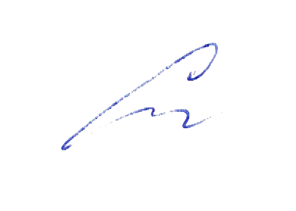 «31» августа 2022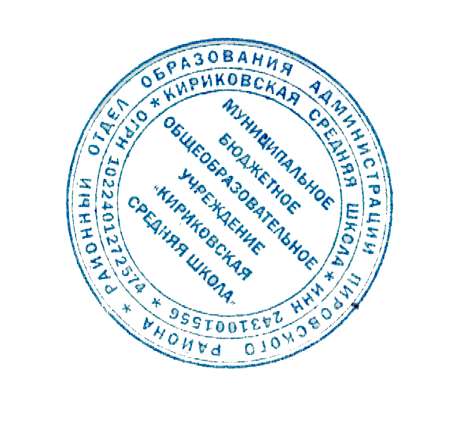 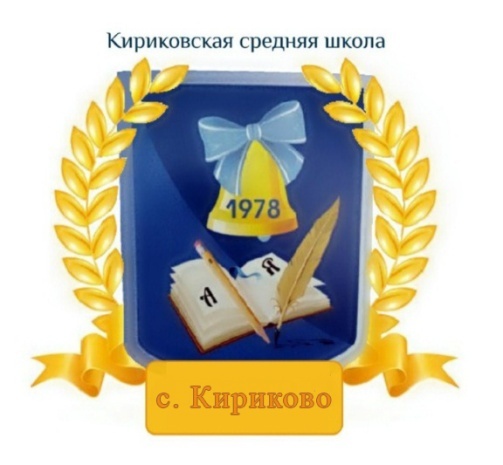 УТВЕРЖДАЮ:Директор муниципального бюджетного общеобразовательного учреждения «Кириковская средняя школа»_________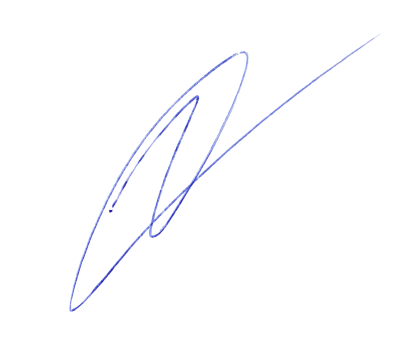 Ивченко О.В.«31» августа 2022 годаНомерурокаТемаДата1Как возникло слово «математика». Счёт у первобытных людей02.09.222Приёмы устного счёта09.09.223Числа.Чётность и нечётность16.09.224Задачи на переливание23.09.225Задачи на взвешивание30.09.226Составление выражений07.10.227Головоломки и числовые ребусы14.10.228Метрическая система мер21.10.229Логические задачи28.10.2210Задачи на уравнение.11.11.2211Задачи на части.18.11.2212Задачи на составление уравнений25.11.2213Задачи на движение02.12.2214Принцип Дирихле09.12.2215Задачи-шутки16.12.2216Решение олимпиадных задач.23.12.2217Простейшие геометрические фигуры.13.01.2318Геометрия клетчатой бумаги.20.01.2319Куб и его свойства.27.01.2320Параллелограммы и параллелепипеды.03.02.2321Задачи на разрезание и складывание фигур.10.02.2322Треугольник.17.02.2323Правильные многоугольники и правильные многогранники.03.03.2324Окружность.10.03.2325Вычисление длины, площади и объёма.17.03.2326Вычисление длины, площади и объёма.24.03.2327Параллельность и перпендикулярность.07.04.2328Координаты.14.04.2329Оригами.21.04.2330Оригами.28.04.2331Промежуточная аттестация05.05.2332Геометрические головоломки.12.05.2333Симметрия. Орнаменты.19.05.2334Итоговое занятие 
«Праздник математики».